اللجنة المعنية بالحقوق الاقتصادية والاجتماعية والثقافية		قرار اتخذته اللجنة بموجب البروتوكول الاختياري للعهد الدولي الخاص بالحقوق الاقتصادية والاجتماعية والثقافية، بشأن البلاغ رقم 192/2020*البلاغ مقدم من:	س. س. ج. وآخرونالأشخاص المدعى أنهم ضحايا:	أصحاب البلاغ وطفلان من أطفالهمالدولة الطرف:	إسبانياتاريخ البلاغ:	28 شباط/فبراير 2020الموضوع:	طرد أصحاب البلاغ من مسكن كانوا يسكنون فيه دون سند قانونيالمسألة الموضوعية:	الحق في السكن اللائقمواد العهد:	11 (الفقرة 1)1-	في 28 شباط/فبراير 2020، قام س. س. ج.، الذي يتصرف باسمه وباسم ابنه البالغ من العمر 10 سنوات، وم. إ. ج.، وس. ن. إ.، وب. ف. أ.، وأ. س. ر.، و م. إ. م. ج.، الذي يتصرف باسمه وباسم ابنه البالغ من العمر 5 سنوات، بتقديم بلاغ فردي إلى اللجنة. وفي 23 تشرين الأول/أكتوبر 2020، سجلت اللجنة هذا البلاغ ورفضت طلب أصحاب البلاغ اتخاذ تدابير مؤقتة.2-	وقررت اللجنة، خلال اجتماعها المعقود في 22 شباط/فبراير 2021، وقف النظر في البلاغ رقم 192/2020 وفقاً للمادة 17 من نظامها الداخلي المؤقت بموجب البروتوكول الاختياري، بعدما أحاطت علماً بطلب أصحاب البلاغ وقف النظر في البلاغ نظراً لإقامتهم في بلديات مختلفة بعد تنفيذ عملية الإخلاء.الأمم المتحدةE/C.12/69/D/192/2020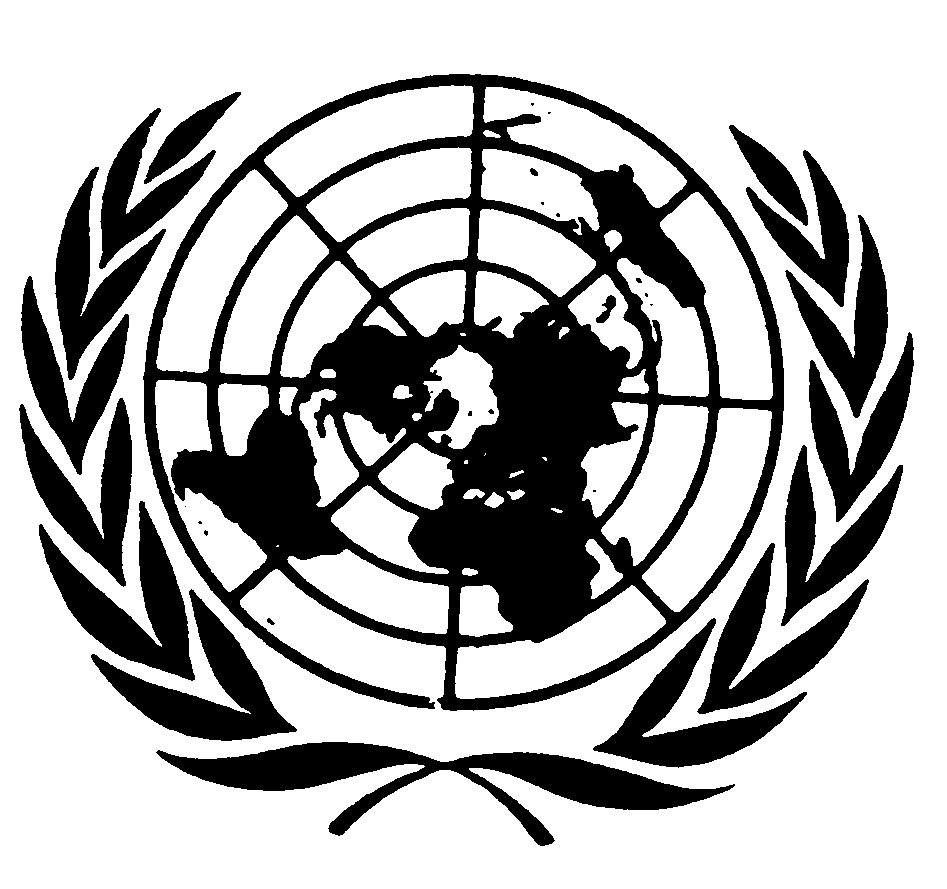 المجلس الاقتصادي والاجتماعيDistr.: General16 March 2021ArabicOriginal:  Spanish